Publicado en Palma de Mallorca el 13/09/2021 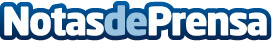 Nace OKLogi Hotels, la unión entre OK Group y Smy Hotels para la gestión conjunta internacional de hotelesEl acuerdo entre ambos grupos prevé también la explotación de algunos establecimientos turísticos con la marca OK HotelsDatos de contacto:Departamento Comunicación OK Group971 430590Nota de prensa publicada en: https://www.notasdeprensa.es/nace-oklogi-hotels-la-union-entre-ok-group-y Categorias: Internacional Nacional Automovilismo Baleares Turismo Emprendedores Industria Automotriz http://www.notasdeprensa.es